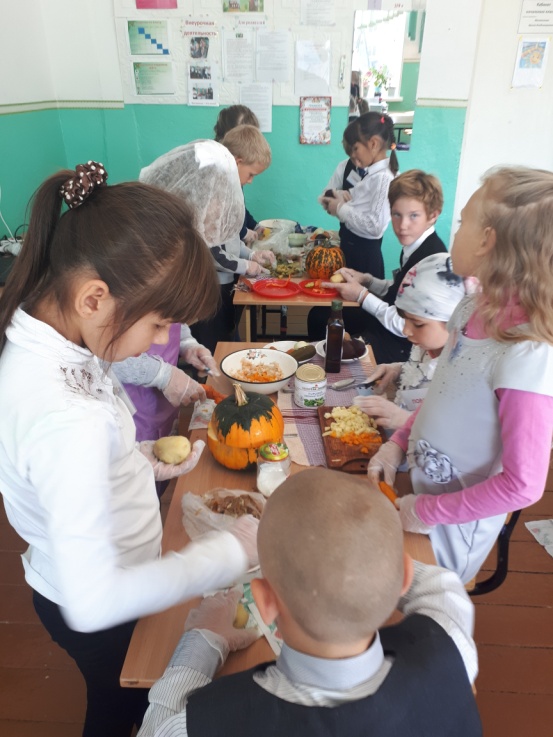 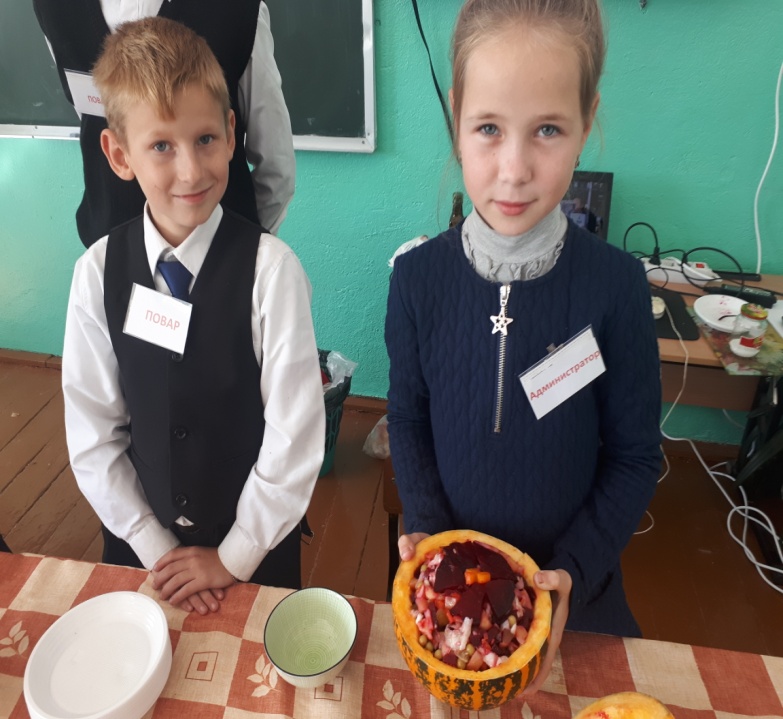 Тема: «Овощи». «Приготовление винегрета овощного»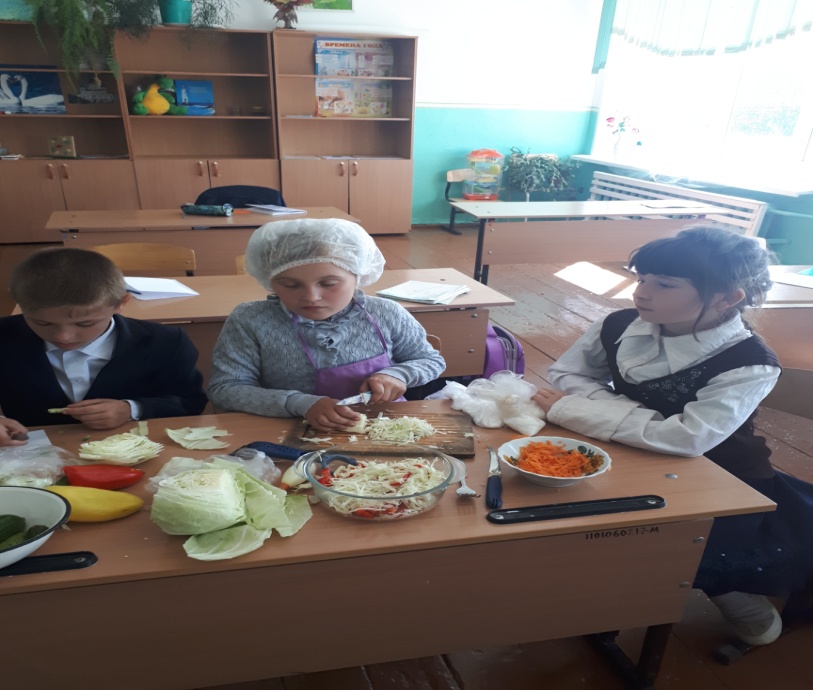 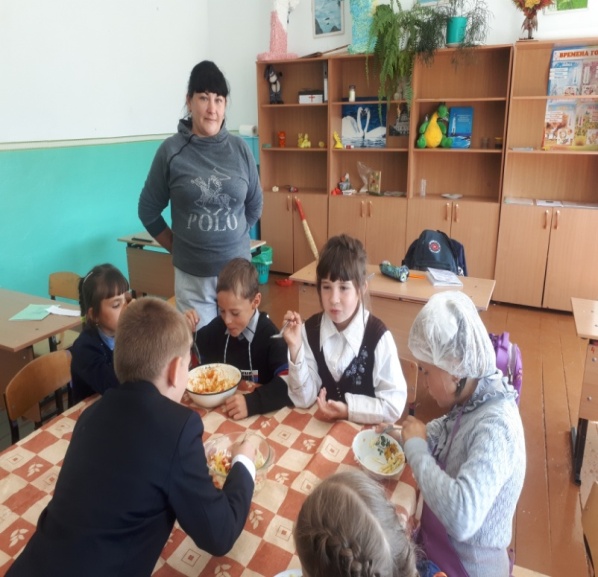 Тема: «Овощи». «Салат из капусты – витаминный»	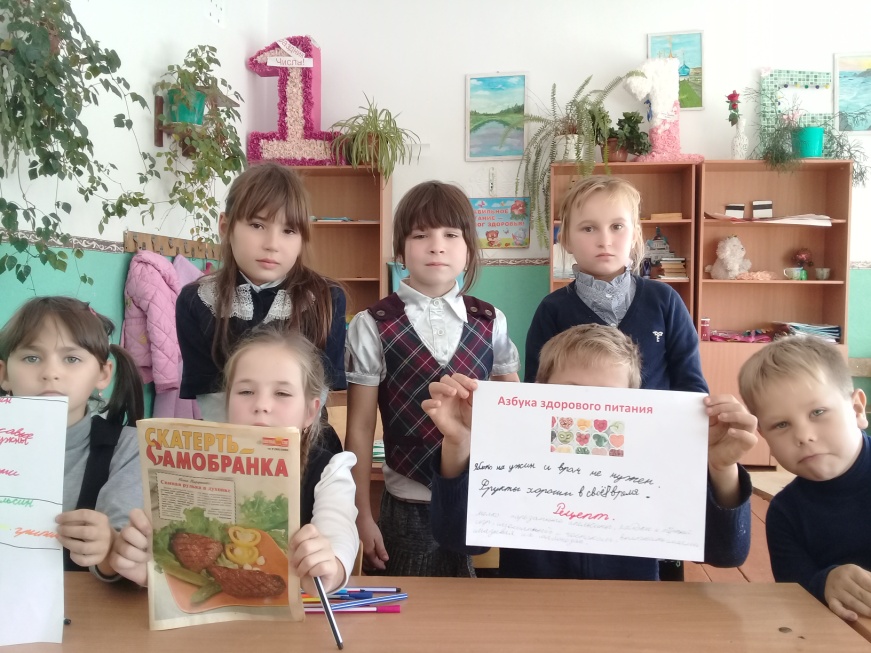 	Проект: «Здоровым быть – здорово». «Выпуск листовок».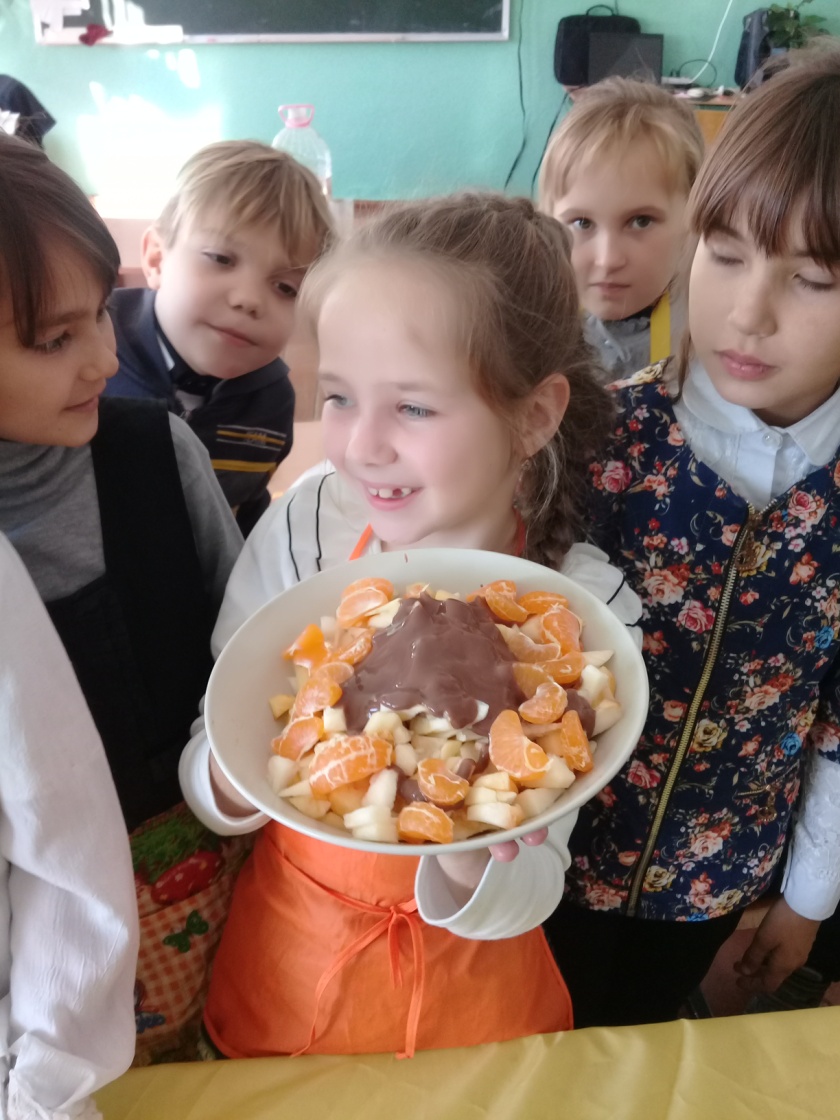 «Витамины – это сила».  «Приготовление фруктового салата»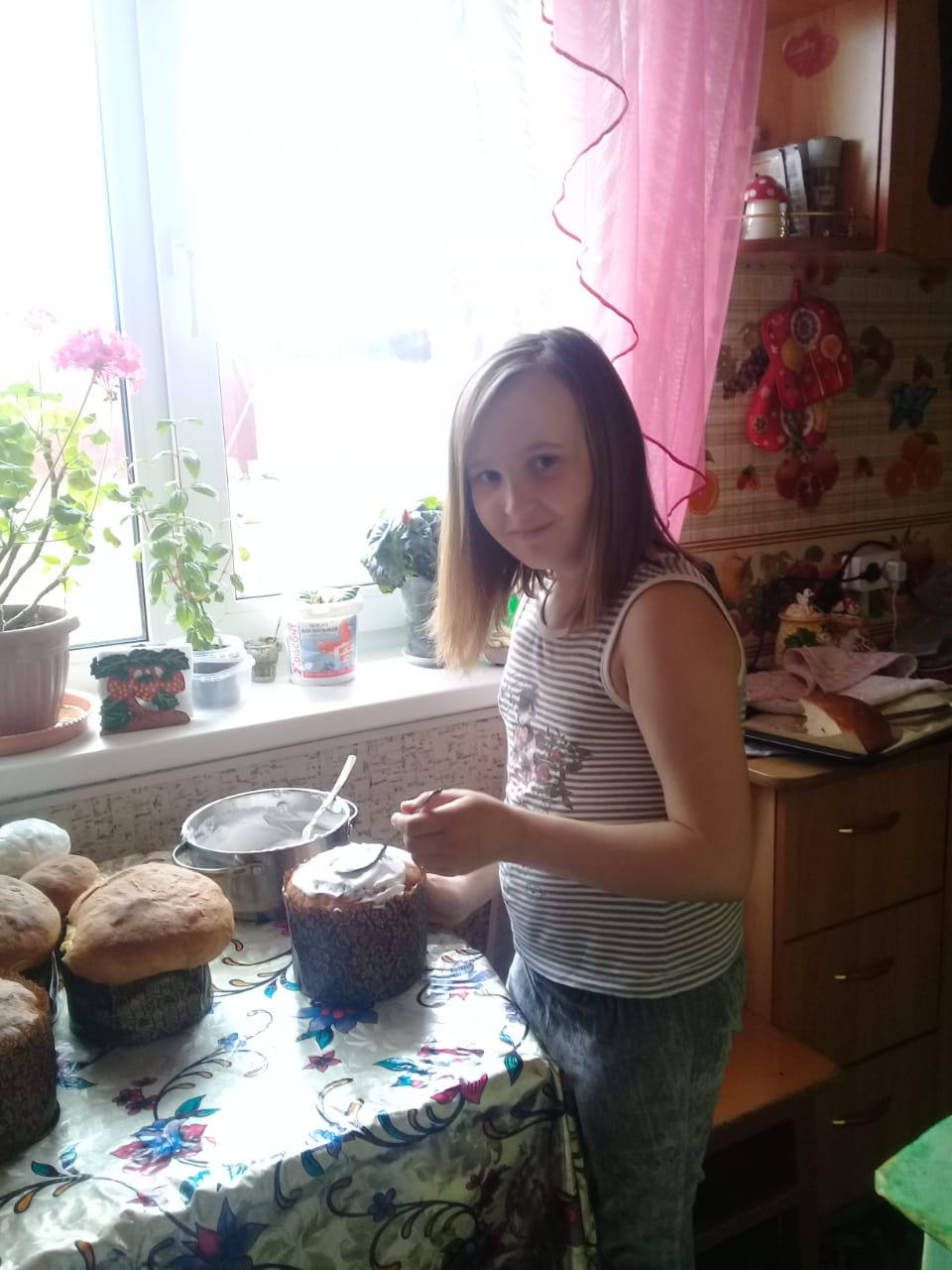 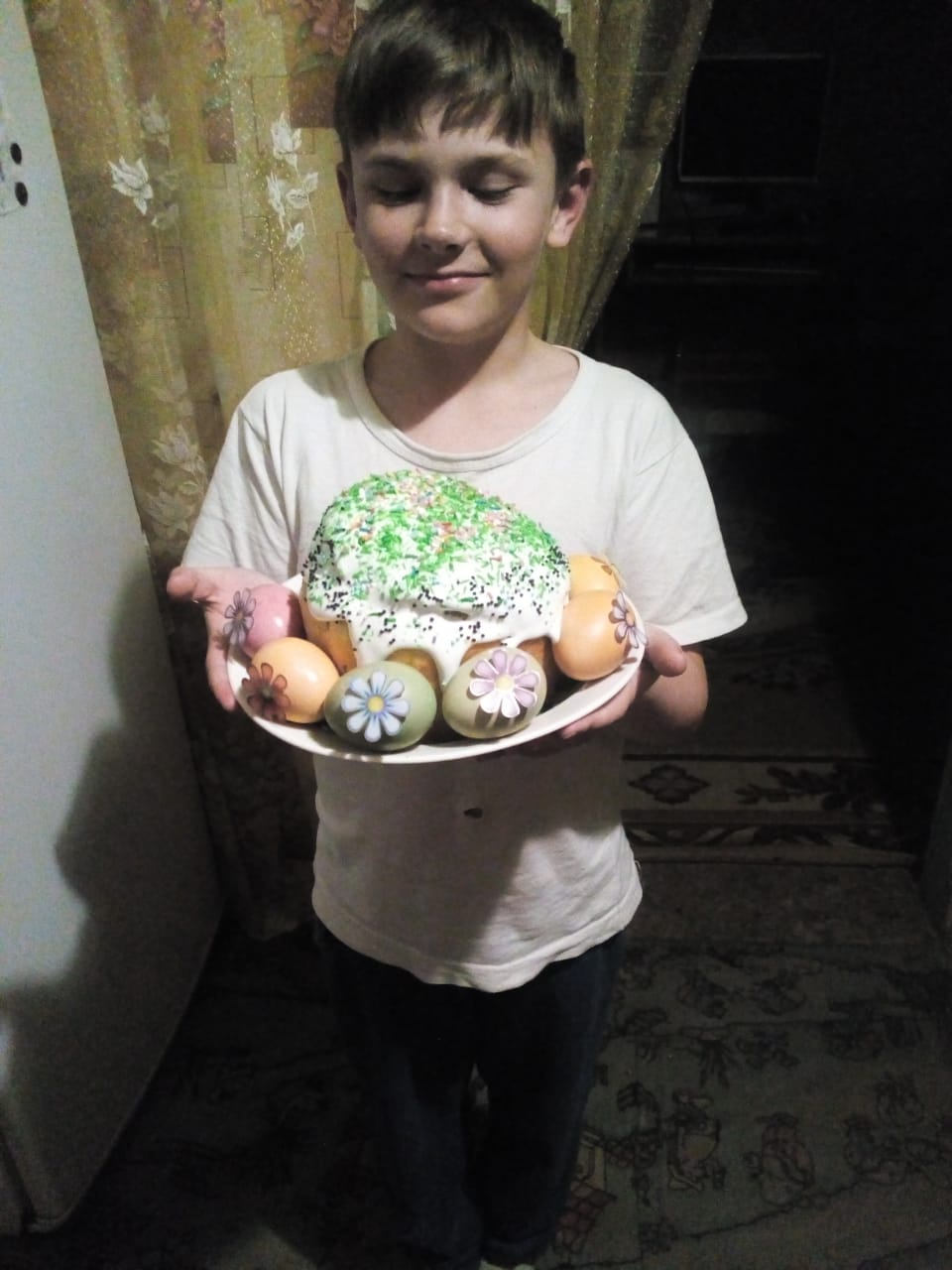 Тема: «Пасхальные традиции. Особенности изготовления и употребления пасок»